УКРАЇНАПОЧАЇВСЬКА  МІСЬКА  РАДАВИКОНАВЧИЙ КОМІТЕТР І Ш Е Н Н Явід       травня 2021 року                                                                 ПроектПро надання соціальних послугСітко Надії Муратівни	Керуючись ст.34 Закону України „Про місцеве самоврядування в Україні, Законом України  «Про соціальні послуги», постановою КМУ від 01.06.2020 року №587 «Про організацію надання соціальних послуг» та розглянувши заяву зареєстровану 24.05.2021 року № 102 від Сітко Надії Муратівни, 24.10.1966 року народження, яка проживає м. Почаїв вул. Б. Хмельницького 25б, про надання соціальних послуг, та пакет документів доданих до даної заяви,  виконавчий комітет міської радиВИРІШИВ:Комунальній установі «Центр надання соціальних послуг Почаївської міської ради» надати сім’ї Сітко Н.М. соціальну послугу  - соціальний супровід сімей, у яких виховуються діти-сироти та діти, позбавлені батьківського піклування- безоплатно.Виконання даного рішення покласти на директора ЦНСП Почаївської міської ради Гичку Ю.С.Контроль за виконанням даного рішення покласти на начальника відділу соціального захисту населення та праці Почаївської міської ради.Міський голова                                                       Василь БОЙКОКасаткін Б.С.Бондар Г.В.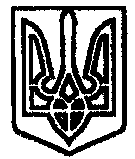 